YodeliceYodeliceYodelice, né Maxime Nucci le 23 février 1979 à Créteil dans le Val-de-Marne, est un chanteur acteur et compositeur français.En 2014, il a été nommé aux Globes de Cristal dans la catégorie Meilleur Interprète masculin.Données clésDonnées clésNaissance23 février 1979 
Créteil,  France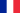 Activité principaleMusicien, chanteur,producteur,acteurGenre musicalFolk, Rock, AlternatifInstrumentsGuitare, piano,beatmakerLabelsSpooklandSite officielyodelice.com